                                                                                                                         ПРОЕКТ          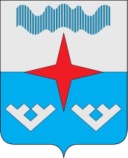 СОВЕТ ДЕПУТАТОВ СЕЛЬСКОГО ПОСЕЛЕНИЯ«ПРИМОРСКО-КУЙСКИЙ СЕЛЬСОВЕТ» ЗАПОЛЯРНОГО РАЙОНА НЕНЕЦКОГО АВТОНОМНОГО ОКРУГА1-е заседание  7-го созываРЕШЕНИЕот ___ июня  2023 года № ___О начале работы Совета Сельского поселения  «Приморско-Куйский сельсовет» Заполярного района  Ненецкого автономного округа 7- го созываВ соответствии с частью 3 статьи 40 Федерального закона от 06.10.2003 № 131-ФЗ «Об общих принципах организации местного самоуправления в Российской Федерации», Уставом Сельского поселения  «Приморско-Куйский сельсовет» Заполярного района  Ненецкого автономного округа, Совет депутатов Сельского поселения «Приморско-Куйский сельсовет» Заполярного района Ненецкого автономного округа РЕШИЛ:  1. Начать работу Совета депутатов Сельского поселения  «Приморско-Куйский сельсовет» Заполярного района  Ненецкого автономного округа 7- го созыва.2. Настоящее решение вступает в силу с момента его принятия.Глава Сельского поселения «Приморско-Куйский сельсовет» ЗР НАО                                   Л.М.Чупров 